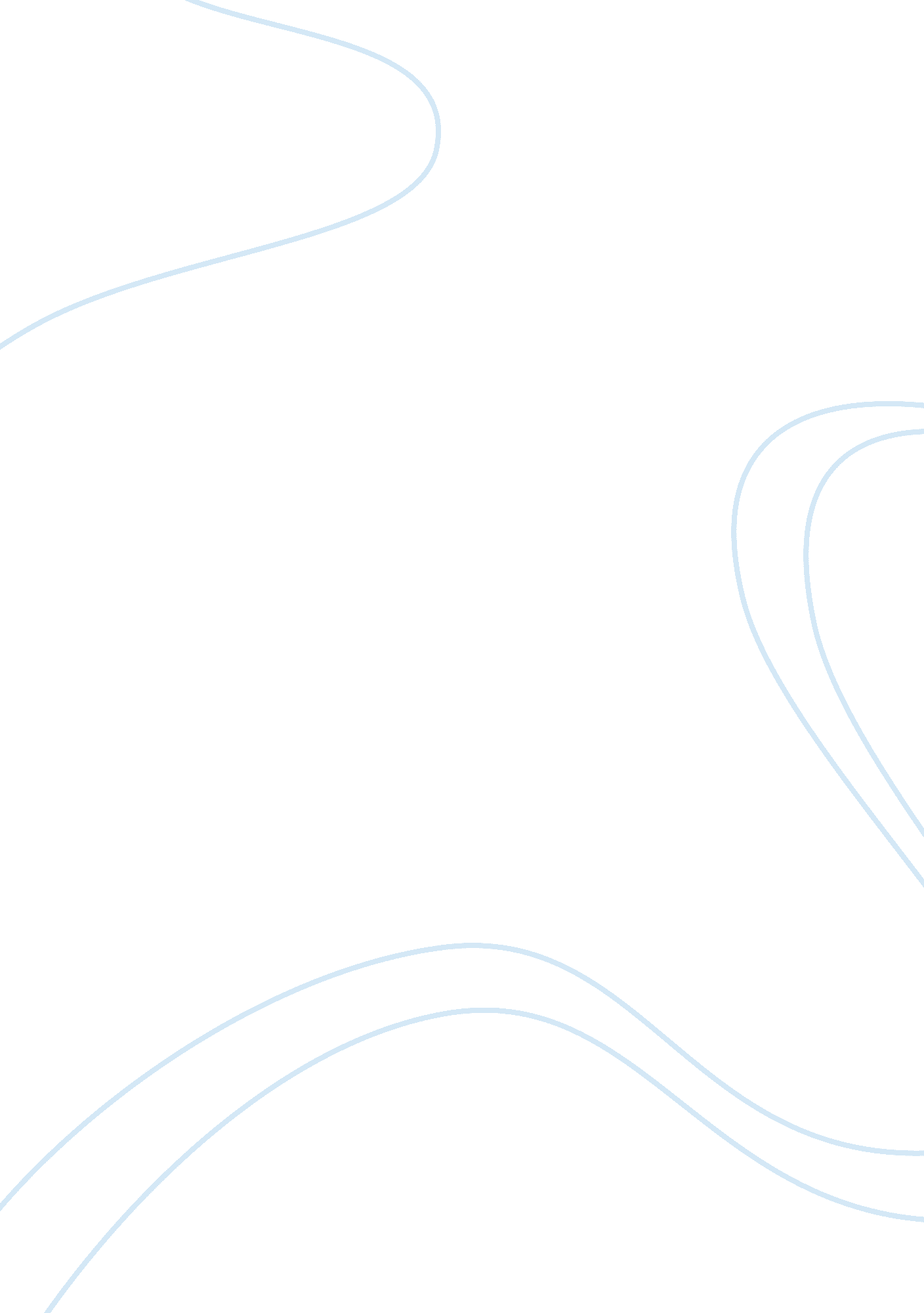 Script adaptation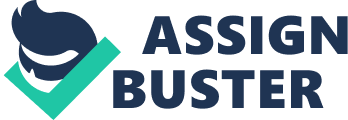 Visual Arts and Film Studies   June Script Adaptation The first scene may begin with the protagonist’s (Bridget) monologue. She is a young slim girl, who is not satisfied with her life. There is no smile on her face. It is not very difficult to read pain and confusion on girl’s face and in her behavior. Bridget is going here and there along the scene. There are practically no lights on the stage. Everything is in green colours. This is a symbol of girl’s young age and inexperience. The protagonist sighs and says that everything is the same every day. Nothing new happens in her life. She gesticulates very actively and addresses the audience. Her eyes are constantly moving as if the girl is asking someone from the audience to help her and take her from this dull life. Bridget stretches her hands to the sky and tells that she hates seeing her mother phoning the list of people who had died. The decorations are changed when Bridget’s mother appears on the stage. There are more dark colours now. This is closely connected with the women’s relation to death. During the conversation between two people a calm but alerting music is playing. These sounds give the feeling that something awful or strange will happen soon. The girl asks her mother to give up phoning the list. Bridged embraces and kisses her mother. Her gestures are very gentle. She should do everything that may show her passion towards mother. The latter stays calm and says that she is not planning to stop phoning the list of dead people. Bridged tells that these things affect their relationship in the family; the girl turns aside and bursts out crying. Her mother leaves. More lights appear on the stage after her disappearance. In a few seconds a stranger in black coat comes to Bridget, touches her hand and tells that Archie Shearer killed Jennifer MacDonnell. There is a silent scene after these words. Works Cited Coady, Lynn. Strange Heaven. Canada: Goose Lane Editions, 2010. Print. 